Splatter Art Supply List A Silhouette to trace Canvas or Heavy Paper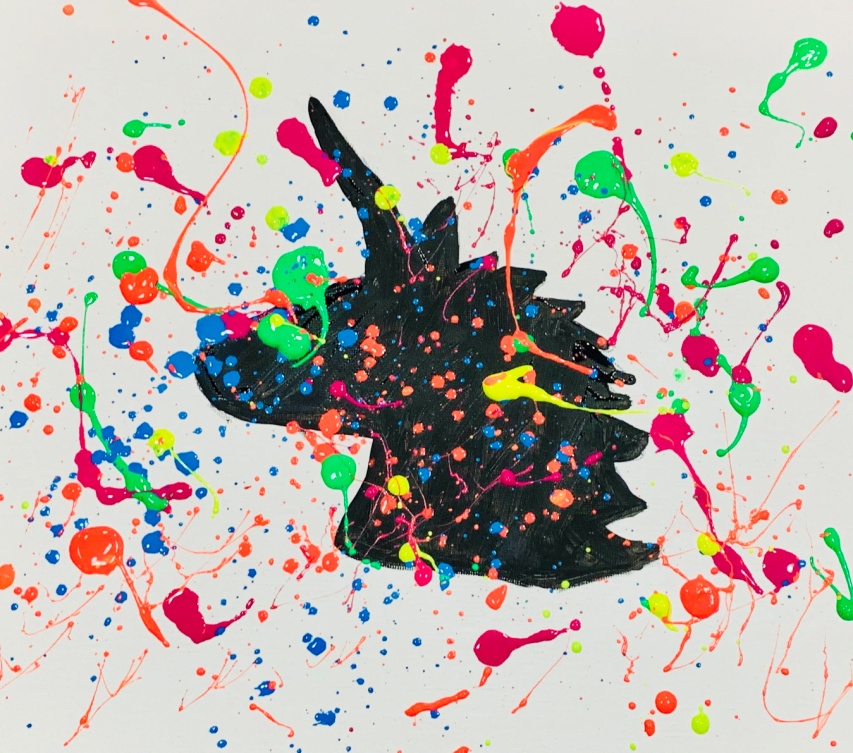 Paint in your favorite colors Brushes                   (medium + thin)A Drop Cloth to protect your work areaSafety glassesBowls for waterTapePencilScissors